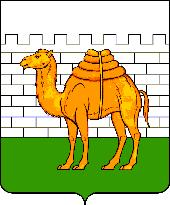 АДМИНИСТРАЦИЯ  ГОРОДА  ЧЕЛЯБИНСКАУПРАВЛЕНИЕ  ОБРАЗОВАНИЯ СОВЕТСКОГО РАЙОНАул. Володарского, 14  г. Челябинск,  454080,  тел./факс: (8-351) 266-54-40, e-mail: sov-ruo@mail.ru П Р И К А З__22.01.2014_____	            № __11__Об участии  в акции «Дети улиц» в 2014 годуВ соответствии с приказом Управления по делам образования  №1-у от 09.01.2014 «Об участии  в акции «Дети улиц в 2014году», в  целях реализации системы мер по профилактике безнадзорности и правонарушений несовершеннолетних, оказания помощи детям и подросткам, занимающимся бродяжничеством и попрошайничеством в зимний период, выявления взрослых лиц, вовлекающих детей и подростков в совершение противоправных действий.   ПРИКАЗЫВАЮ:1. Принять участие в городской межведомственной акции «Дети улиц» с 1 по 28 февраля 2014 года.2. Утвердить план проведения межведомственной акции «Дети улиц» (Приложение 1). 3. Отделу по обеспечению развития воспитательных систем,  дополнительного образования и здоровьесберерегающих условий Управления (Лежнина О.Н.):1) организовать работу «горячей» телефонной линии (тел. 265- 71-70 и тел. 265-49-75 с 9.00. до 12.00.) по проблемам детской безнадзорности в течение акции;2) организовать совместно с Управлением социальной защиты населения района контроль за реализацией программ реабилитации семей и детей группы риска в соответствии с Регламентом межведомственного взаимодействия органов и учреждений системы профилактики безнадзорности и правонарушений несовершеннолетних по выявлению семей и детей группы социального риска и их реабилитации;3) провести изучение деятельности образовательных учреждений по вопросу сохранности контингента и законности отчисления обучающихся из образовательных учреждений с 10.02.2014 по 21.02.2014 (Приложение 2);4) организовать совместно со службой информационно – аналитического сопровождения (Кузыченко А.М.) на электронном сайте Управления работу рубрики «Дети улиц-2014» с целью обмена передовым опытом, методическими материалами, информацией по вопросу организации и проведения акции;5) провести  инструктивно-методический семинар для социальных педагогов по вопросу профилактики безнадзорности и правонарушений несовершеннолетних;6) провести 27.02.2014 собеседование с социальными педагогами по итогам акции «Дети улиц»;7) представить 04.03.2014 информацию о результатах проведения акции «Дети улиц» в Управление по делам образования г. Челябинска и в отдел по делам несовершеннолетних и защите их прав Администрации  Советского района. 8) обеспечить корректировку банка данных несовершеннолетних, систематически самовольно уходящих из семей.9) сформировать и представить в Управление в срок до 04.03.2013 банк данных о несовершеннолетних, выявленных в ходе акции (Приложение 4);6) провести учебно-методические семинары по  проблемам предупреждения бродяжничества и попрошайничества среди детей, а также защиты их прав и законных интересов (с привлечением специалистов заинтересованных ведомств);5. Начальнику отдела по обеспечению развития дошкольного, общего, и специального (коррекционного) образования (Асхатова Р.Т.) подготовить информацию по движению учащихся в районе за период с 01.09.2013 по 01.02.2014. и представить в Управление по делам образования г. Челябинска 04.03.2014. 6. Руководителям образовательных учреждений:1) разработать план проведения акции с привлечением организаций и ведомств системы профилактики безнадзорности и правонарушений;2) обеспечить выявление, учет несовершеннолетних, не посещающих или систематически пропускающих по неуважительным причинам  занятия в образовательных учреждениях;3) организовать работу в соответствии с Регламентом межведомственного взаимодействия по оказанию выявленным детям и семьям группы риска социально-педагогической и социально-психологической помощи в соответствии с планом мероприятий по реализации программы реабилитации семьи и ребенка (детей) группы риска; 4) обеспечить разработку планов индивидуально-профилактической работы с детьми, выявленными в ходе акции;5) обеспечить подготовку и предоставление материалов на портал Управления  по делам образования г. Челябинска и сайт Управления образования в рубрику «Дети улиц-2014», а также работу школьного сайта в рамках акции по проблеме профилактики самовольных уходов детей и подростков из семей и госучреждений. 7. Контроль за исполнением данного приказа возложить на заместителя начальника Управления  Мельникову Т.А.Начальник Управления			                    		        Ю.А. ТеринЛ.Г. Попова  265-49-75П Л А Нпроведения акции «Дети улиц» в 2014 годуПрограмма проверки деятельности образовательных учреждений Цель: Исполнение  ФЗ  № 120-ФЗ «Об основах системы профилактики безнадзорности и правонарушений несовершеннолетних» и соблюдение ФЗ «Об образовании», а также законодательства РФ и законодательства субъектов РФ в области образования несовершеннолетних в части законности их отчисления из ОУ.Задачи:1. Контроль исполнения законов РФ «Об образовании» (п.1. ст.5);  № 120-ФЗ  «Об основах системы профилактики безнадзорности и правонарушений несовершеннолетних» (ст.9. п.2.7.,ст.14. п.1.1.).2. Выявление нарушений законности отчисления и оказание методической помощи ОУ.3. Оценка результативности управленческой деятельности ОУ по данному вопросу.Анализируемые документы:1. Книга приказов;2. Документы, подтверждающие отчисление и имеющие основание для отчисления;3. Журнал учета выдачи справок;4. Журнал регистрации исходящей документации.Анализируемая деятельность:1. Законность отчисления из ОУ;2. Правильность оформления документации по отчислению;3. Эффективность контроля управления за сохранностью контингента и законностью отчисления.Программа изучения:1. Правильность заполнения книги приказов о выбытии обучающихся;2. Наличие документов, подтверждающих выбытие обучающегося из ОУ:1) письма - запросы (с почтовым уведомлением) в другие учреждения по выбывшим без правильного оформления документов;2) запросы - подтверждения из других городов о проживании и обучении разыскиваемых (уехавших без правильного оформления документов);3) справки из других учреждений, подтверждающие обучение ребенка.3. Список несовершеннолетних, не получивших общего образования и выбывших из ОУ по согласованию с КДНиЗП;4. Причины отчисления из ОУ.Информация о движении учащихся в___________ районе (с 01.09.2013 г. по 01.02.2014 г.)Начальник Управления ________________Исполнитель: ______________Список несовершеннолетних, выявленных на территории _____________района в ходе акции «Дети улиц» в 2014 годуНачальник Управления _____________________Исполнитель _______________Примерный перечень материалов для размещения на портале Управления в рубрику «Дети улиц»нормативно–правовая база по вопросу профилактики безнадзорности и правонарушений федерального, регионального и муниципального уровня; нормативно-правовая база по организации деятельности в рамках акции «Дети улиц» в 2014 году;методические материалы, используемые в рамках акции, в том числе и учебно-методических семинаров, заседаний творческих и рабочих групп по проблемам предупреждения бродяжничества;эссе, рассказы, публикации о работе лучших специалистов данного направления, о деятельности в составе районных КДНиЗП, о проведении выездных рейдов; фото-материалы.Статистические сведенияо результатах проведения межведомственной профилактической акции «Дети улиц»в _______________________  районе  в 2014 годуНачальник Управления ____________________________________Исполнитель: ______________________________Структура   отчетао  проведении мероприятий в рамках акции «Дети улиц» в 2014 году1) статистические данные о результатах проведения акции (приложения: 3, 4, 6 к приказу Управления);2) система работы районного управления и образовательных учреждений по реализации распоряжения Главы Администрации города о проведении акции «Дети улиц»;3) способы взаимодействия с организациями и ведомствами по проведению акции и по профилактике безнадзорности несовершеннолетних в целом;4) организация работы по выявлению, учету несовершеннолетних, не посещающих или систематически пропускающих по неуважительным причинам занятия;5) организация работы по оказанию выявленным безнадзорным психологической и социально-педагогической помощи, отчеты о проделанной работе;6) итоги информационно-консультационной работы:- организация «горячих телефонных линий»,- организация работы портала по различным позициям, возникающим в ходе акции,- проведение учебно-методических семинаров по  проблемам предупреждения бродяжничества  и попрошайничества среди детей, а также защиты их прав и законных интересов  (представить программы семинаров),- организация для учащихся консультаций юристов, психологов, медицинских работников, беседы инспекторов ОП ПДН УМВД России по г. Челябинску,- иные мероприятия;7) работа с банком данных детей и семей группы риска в соответствии с Регламентом межведомственного взаимодействия органов и учреждений системы профилактики безнадзорности и правонарушений несовершеннолетних по выявлению семей и детей группы риска (Распоряжение Главы города № 1634 от 27.05.2008):- статистические данные на семьи, находящиеся в социально опасном положении, (Приложение 2 к Регламенту межведомственного взаимодействия), - положительный и отрицательный опыт деятельности образовательных учреждений в соответствии с Регламентом.Приложение 1к приказу Управления образования  Советского районаот 22.01.2014_ № _11___№п/пНаименование мероприятияДата выполненияИсполнители IОбеспечение координации и взаимодействия органов и учреждений системы профилактики безнадзорности и правонарушений несовершеннолетнихОбеспечение координации и взаимодействия органов и учреждений системы профилактики безнадзорности и правонарушений несовершеннолетнихОбеспечение координации и взаимодействия органов и учреждений системы профилактики безнадзорности и правонарушений несовершеннолетних1Разработка  планов действий в период акциидо 1 февраля .Управление по делам образования г. Челябинска, районные управления образования, образовательные учреждения 2Проведение совещаний по  вопросу организации и проведения акции 24.01. 30.01 2014 г.Управление по делам образования г. Челябинска, районные управления образования, образовательные учреждения3Формирование рабочих групп по проведению акции «Дети улиц»до 3 февраля  .образовательные учреждения4Организация сверок данных о детях, находящихся в социально опасном положении, и семьях группы   «социального риска»втечение акцииУправление по делам образования г. Челябинска, районные управления образования, образовательные учреждения5Участие в работе межведомственных рабочих групп по проверке условий жизни и изучению положения детей в семьевтечение акцииРайонные управления образования, образовательные учрежденияIIВыявление фактов детской безнадзорности, принятие мер по оказанию своевременной квалифицированной помощи детям, оказавшимся в социально опасном положенииВыявление фактов детской безнадзорности, принятие мер по оказанию своевременной квалифицированной помощи детям, оказавшимся в социально опасном положенииВыявление фактов детской безнадзорности, принятие мер по оказанию своевременной квалифицированной помощи детям, оказавшимся в социально опасном положении6Выявление несовершеннолетних, попавших в социально опасное положение, занимающихся бродяжничеством, попрошайничеством, уклоняющихся от обучения, употребляющих спиртные напитки, наркотические, токсические веществавтечениеакцииобразовательныеучреждения7Проведение рейдов по закрепленным за ОУ микрорайонам по выявлению безнадзорных детей. Обследование условий жизни детей в неблагополучных семьяхвтечение акцииобразовательныеучреждения8сверка информации об асоциальных семьях и о детях, проживающих в них; пополнение районного банка данных о  безнадзорных детях; пополнение банка данных и заполнение индивидуальных карточек на бродяжничающих и  попрошайничающих детей; пополнение банка данных на несовершеннолетних, систематически самовольно уходящих из семьи, госучреждений, СРЦ; (списки предоставляются на бумажных и электронных носителях в Управление по делам образования г.Челябинска до 04 марта .)втечение акции  Управление образования, образовательные учреждения9Организация и обеспечение работы по профилактике семейного неблагополучия в соответствии с Регламентом межведомственного взаимодействия органов и учреждений системы профилактикив течение акцииУправление образования, образовательные учреждения10Обследование условий жизни выявленных безнадзорных детей, семей группы «социального риска»в течение акцииРабочие группы образовательных учреждений11Оказание экстренной помощи (медицинской, психологической, социальной, юридической) детям, оказавшимся в критической жизненной ситуации, при необходимости – устройство в специализированные учреждения социальной защиты и здравоохраненияв течение акцииУправление по делам образования г. Челябинска, районные управления образования, образовательные учреждения, районные психологические центры12Разработка и реализация планов индивидуально-профилактической работы с семьями детей и подростков, выявленных в ходе акции, нуждающихся в государственной поддержке, организация работы по оздоровлению обстановки в их семьяхв течение акции  психологи, социальные педагоги ОУIIIРабота с детьми школьного возраста, уклоняющимися от учебыРабота с детьми школьного возраста, уклоняющимися от учебыРабота с детьми школьного возраста, уклоняющимися от учебы13Выявление необучающихся несовершеннолетних, их законных представителей, не исполняющих обязанности по обучению детейв течение акцииобразовательные учреждения14 Оказание педагогической и социально-психологической помощи выявленным несовершеннолетним с целью адаптации учащихся в образовательном  процессев течение акцииОбразовательные учреждения1VИнформационно-консультационная работаИнформационно-консультационная работаИнформационно-консультационная работа15Организация работы консультационных пунктов, проведение дней открытых дверей: консультации юристов (из числа родителей), психологов, медицинских работников, беседы социальных педагогов, сотрудников органов внутренних дел по вопросам защиты прав детей (по согласованию)в течение акции  управление образования, образовательные учреждения16Организация еженедельного пополнения на электронном портале Управления информации об опыте организации и проведения акции (Е-mail: edu@cheladmin.ru, рубрика «Дети улиц-2013»)втечение акцииУправление образования   , образовательные учрежденияV Подведение итоговПодведение итоговПодведение итогов34Обобщение, анализ результатов проведенной акции С 27 февраля по 03 марта     . Управление образования36Обсуждение итогов акции по отдельным планамУправление по делам образования г. Челябинска, районные управления образования37Подготовка отчетной документации о проведении акции, предоставление отчета на бумажном и электронном носителях в Управление   образования    27.02 .  Управление образования38Подготовка отчетной документации о проведении акции, предоставление отчета на бумажном и электронном носителях в КДНиЗП  до 6 марта .Управление  образования    Приложение 2к приказу Управления образования   Советского районаот  _22.01.2014 №   _11__Приложение  3к приказу   Управления  образования  Советского района от 22.01.2014_ №  _11__                Наименование1-4классы5-9 классы10-11 классыитого1. Всего выбыло:В том числе:1.1. Выбыло по заявлениям родителей1.1.1. Из них: в др. дневные МОУ:а) Советского районаб) Центрального районав) Тракторозаводского районаг) Ленинского районад) Металлургического районае) Калининского районаж) Курчатовского районаз) Управления образования городаи) за пределы г.Челябинска1.1.2. в негосударственные и ведомственные образовательные учреждения1.1.3. в специальные (коррекционные) образовательные учреждения I-VIII видов и специальные (коррекционные) классы1.2. имеют справки-подтверждения о прибытии к новому месту учебы1.3. выбыло по заявлениям родителей и с согласия КДНиЗПиз них:1.3.1. в вечерние (сменные) общеобразовательные школы1.3.2. в учреждения начального профессионального образования, осуществляющие общеобразовательную подготовку1.3.3. в учреждения начального профессионального образования, не осуществляющие общеобразовательную подготовку1.3.4. в средние специальные образовательные учреждения1.3.5. на различные курсы1.3.6. в специальные учебно-воспитательные учреждения и воспитательно-трудовые колонии1.3.7. поступили на работу и не продолжают обучение1.3.8. не работают и не учатся1.4. исключены по решению Совета образовательного учреждения за противоправные действия1.5. отчислены по неуспеваемости1.6. выбыли по иным основаниям2. Всего прибылоВ том числе из образовательных учреждений:а) Советского районаб) Центрального районав) Тракторозаводского районаг) Ленинского районад) Металлургического районае) Калининского районаж) Курчатовского районаз) Управления образования городаи) находящихся за пределами г.Челябинска2.2. Из негосударственных и ведомственных образовательных учреждений2.3. Прибыли из мест, не указанных в п.2.1.,2.2.Приложение 4к приказу Управления  образования  Советского районаот _ 22.01.2014_ № _11___№п/пФ.И.ОДата рожденияДомашний адрес с индексомМОУ,классПричины самовольных уходовСведения о родителях (Ф.И.О., место работы, должность)На какихвидах учёта состоитПринятые меры (социальная, медицинская, психологическая реабилитация, образовательная, правовая поддержка, помощь в трудоустройстве, спец. мероприятия, другие меры)Принятые меры (социальная, медицинская, психологическая реабилитация, образовательная, правовая поддержка, помощь в трудоустройстве, спец. мероприятия, другие меры)Принятые меры (социальная, медицинская, психологическая реабилитация, образовательная, правовая поддержка, помощь в трудоустройстве, спец. мероприятия, другие меры)Результат№п/пФ.И.ОДата рожденияДомашний адрес с индексомМОУ,классПричины самовольных уходовСведения о родителях (Ф.И.О., место работы, должность)На какихвидах учёта состоитПо отношению к родителям, результативностьМежведомственного характера по (кем, когда и т.д.)Занятость в кружках, секциях МДОД, СДЮСШОР- где,- с какого времени,- ФИО тренера, руководителяРезультатПриложение 5 к приказу Управленияобразования Советского районаот _22.01.2014__ № _ 11___Приложение 6к приказу Управления образования советского районаот 22.01.2014__ № __11____ №п/пНаименование показателейКоличество1231.Выявлено несовершеннолетних, находившихся в розыске, совершивших самовольные уходы из семьи и учреждений для несовершеннолетних, всего, в том числе:   - из семьи- из госучреждения с круглосуточным пребыванием из них:   систематически уходит из семьисистематически уходит из госучреждения Количество несовершеннолетних, находящихся в розыске на 01.03.2014 Количество несовершеннолетних, не имевших умысла самовольного ухода (задержались, не предупредив родителей, заблудились, своевременно не сообщили родителям о своём месте пребывания); 2.Всего совершено уходов,в том числе: - из семьи- из учреждений для несовершеннолетних 3.Причины самовольных уходов: - конфликт с родителями (законными представителями) - склонность к бродяжничеству - проблемы адаптации в новых условиях проживания - асоциальный опыт, «свободный» образ жизни - противоправное поведение - другие (указать какие)4.Количество несовершеннолетних и семей, которым оказана помощь, всегов том числе: - медицинская- психологическая- педагогическая  - социальная  - правовая  - другая (указать какая)5.Результаты принятых мер: - возвращено в семью - возвращено в госучреждение - помещено в учреждение здравоохранения - помещено в ЦВСНП - другие меры (указать какие)6.Привлечено родителей к ответственности: - административной - уголовной 7.Количество организованных мероприятий,  всего, в том числе:  - координационных совещаний- собраний родителей, общественности - выступлений в средствах массовой информации - рейдов по местам концентрации несовершеннолетних                        в том числе по нахождению несовершеннолетних в общественных местах в ночное время- проверено мест концентрации несовершеннолетних- оперативных выездов по сообщениям граждан, учреждений, организаций - рейдов по семьям, находящимся в социально опасном положении- обследовано семей, находящихся в социально опасном положении                        в них детей- поставлено на профилактический учёт семей, не обеспечивающих надлежащих условий для воспитания детей8.Количество мероприятий по правовому просвещению несовершеннолетних, родителей, законных представителей, всего,   в том числе: - с несовершеннолетними-  родителями-  педагогами9.Охват аудитории10.Количество организаторов акции11.Количество участников акцииПриложение 7к приказу Управленияобразования Советского районаот 22.01.2014__ № _ 11___ 